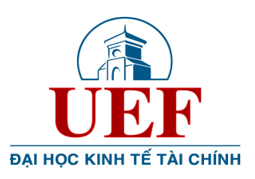 Guidelines/Hướng dẫnStep 1Choose a list of 10 words from your learning diary or the English coursebook.Step 2Look for words that have the same roots as these words. You can record the noun, verb, adjective or adverb forms of these words or add prefixes (e.g., in-, un-, il-,...) or suffixes (e.g., -er, -tion, -ment,...) to them to make new words. Notes:The total awarded points for this activity are 04, two at a time. This means you can take part in this activity only twice. Bước 1Chọn 10 từ vựng từ nhật ký học tập của bạn hoặc giáo trình tiếng Anh.Bước 2Tìm các từ vựng có cùng gốc từ với những từ này. Bạn có thể ghi lại các hình thức danh từ, động từ, tính từ, trạng từ của những từ này hoặc thêm các tiền tố, hậu tố vào các từ này để thành lập từ mới. Ghi chú:Tổng số điểm thưởng cho hoạt động này là 04. Mỗi lần tham gia hoạt động sinh viên được 02 điểm (có nghĩa là sinh viên có thể tham gia hoạt động này tối đa hai lần). 